A° 2020	N° 62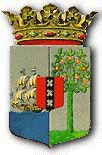 PUBLICATIEBLADMINISTERIËLE REGELING MET ALGEMENE WERKING van de 4de juni 2020 tot wijziging van de Regeling maatregelen openbare orde COVID-19 VII____________De Minister van Justitie,in overeenstemming met de Minister van Algemene Zaken, de Minister van Gezondheid, Milieu en Natuur, de Minister van Verkeer, Vervoer en Ruimtelijke Planning,en de Minister van Economische Ontwikkeling,	Overwegende:dat voor het laatst bij de Regeling maatregelen openbare orde COVID-19 VII, hierna: de Regeling, maatregelen zijn vastgesteld ter bescherming van de openbare orde, in het bijzonder de openbare gezondheid;dat, gezien de ontwikkelingen van de afgelopen twee weken, waaronder het uitblijven van gevallen van lokale transmissie van het COVID-19 virus en de blijvende risico voor ‘super spreaders’, reden is om de vastgestelde maatregelen aan te passen;dat het noodzakelijk is in dit verband gebieden aan te wijzen waar het verboden is aan een verzameling van meer dan vier personen deel te nemen;dat voor de voorgenomen aanpassingen van de vastgestelde maatregelen de Regeling moet worden gewijzigd; Gehoord:de Operationeel leider geneeskundige hulpverlening bij rampen;Gelet op:artikel 9, tweede alinea, van de Verordening van de 9de juni 1921, houdende bepalingen ter bestrijding van besmettelijke ziekten;artikel 5 van de Landsverordening openbare orde;artikelen 3, 8, 9 en 10 van de Landsverordening Openbare Manifestaties;de Landsverordening rampenbestrijding; H e e f t  b e s l o t e n:Artikel IDe Regeling maatregelen openbare orde COVID-19 VII wordt als volgt gewijzigd:De artikelen 2, 3, 5 en 7 vervallen.Artikel 6 komt te luiden:Artikel 6Samenscholingsverbod openbare plaatsenOnverminderd het bepaalde in de artikelen 4, 5 en 6 van de Landsverordening Openbare Manifestaties, worden als openbare plaatsen als bedoeld in artikel 39a, eerste lid, van de Landsverordening openbare orde, op of aan welke plaatsen het verboden is deel te nemen aan groepen van vijf personen of meer, aangewezen:de openbare wegen in de binnenstad;openbare wegen aangrenzend aan een bar, café, restaurant, dan wel trùk di pan, met uitzondering van openbare wegen waarvoor een terrasvergunning is toegekend;openbare sportvelden.In artikel 8 worden de woorden “en geldt tot en met 4 juni 2020” vervangen door: en geldt tot en met 18 juni 2020.Bijlage 1 vervalt.Aan “Bijlage 3” worden Bijlagen 3C, 3D en 3E bij deze regeling toegevoegd.Artikel IIDeze regeling treedt in werking met ingang van 5 juni 2020 met uitzondering van onderdeel C.Onderdeel C treedt in werking met ingang van 4 juni 2020 om 23:59 uur.Gegeven te Willemstad, 4 juni  2020
De Minister van Justitie,
               Q. C. O. GIRIGORIEUitgegeven de 4de juni 2020De Minister van Algemene Zaken,   E. P. RHUGGENAATHToelichting behorende bij de MINISTERIËLE REGELING MET ALGEMENE WERKING tot wijziging van de Regeling maatregelen openbare orde COVID-19 VIIAlgemeenOver de afgelopen periode zijn in het kader van de bestrijding van het besmettingsrisico van COVID-19 telkens tijdelijke maatregelen vastgesteld ter bescherming van de openbare orde, in het bijzonder de openbare gezondheid.Sinds de inwerkingtreding van de Beschikking maatregelen openbare orde COVID-19 VI is het aantal geconstateerde besmettingen wegens lokale transmissie niet toegenomen. Hieruit mag echter niet met zekerheid de conclusie worden getrokken dat er geen sprake is van lokale transmissie met COVID-19. Een en ander heeft onder andere te maken met de mogelijke aanwezigheid van asymptomatische zieke personen, maar ook van symptomatische zieke personen die zich voor uiteenlopende redenen niet laten testen. Het blijft derhalve van belang om enkele maatregelen te handhaven, ter beperking van de risico van lokale besmetting en de risico van een exponentiële groei van besmette personen.Het uitgangspunt van de overheid is afhankelijk van de ontwikkeling van de COVID-19 besmetting in Curaçao de economie verder op te starten door een gefaseerde en gecontroleerde versoepeling van de maatregelen mogelijk te maken. Rekening houdende met de incubatieduur van COVID-19, wordt tweewekelijks de (versoepelde) maatregelen geëvalueerd of verder kan worden versoepeld, dan wel verdergaande maatregelen moet worden afgekondigd. AvondklokIn de Regeling maatregelen openbare orde COVID-19 VII, hierna: de Regeling, is laatstelijk onder andere de avondklok beperkt en is daarbij ook de mogelijkheid voor dienstverlening tot 22:00 uur toegestaan voor zover dat op de voor hen geldende vergunning ook is toegestaan.Gezien de afwezigheid van lokale transmissie over de afgelopen weken en de beperking van de bewegingsvrijheid die de avondklok met zich meebrengt, is er reden om deze - ook in de tot nu geldende beperkte aantal uren- op te heffen. Met de onderhavige ministeriële regeling wordt de avondklok volledig opgeheven.SamenscholingsverbodOp grond van artikel 1 van de Regeling geldt onverkort de vereiste van twee meter afstand tussen personen. De Wereldgezondheidsorganisatie (WHO) heeft aanbevolen maatregelen te nemen strekkende tot het waarborgen van sociale afstand tussen personen en het voorkomen van samenscholingen van personen.Sinds de algehele opheffing van het samenscholingsverbod is telkenmale echter geconstateerd dat op of aan verschillende openbare plaatsen om diverse redenen veel toeloop van publiek is dat zich niet aan de vereiste van sociale afstand houdt. Vanuit epidemiologisch uitgangspunt moeten ‘super spreader’ gelegenheden waarbij veel mensen door één persoon kunnen worden besmet zoveel mogelijk worden voorkomen. De agglomeratie van mensen wordt vanuit epidemiologisch oogpunt gezien als een ‘super spreader’ voor COVID-19. Er zijn na de laatste versoepeling van de avondklok voorts duidelijke aanwijzingen dat er activiteiten worden georganiseerd en aangekondigd. Het gaat om activiteiten waarbij gelegenheid voor grote samenscholing wordt aangeboden en de personen geen rekening kunnen houden met de verplichte sociale afstand. Dit is voor de politie voorts moeilijk te handhaven.Bovengeschetste situaties brengen de openbare orde, in het bijzonder de openbare gezondheid, in gedrang, mede rekening houdende met de beschikbare zorgcapaciteit van het Land. In dat kader is al eerder als beleid aangekondigd dat evenementenvergunningen op grond van de Landsverordening openbare orde tot nadere orde niet worden afgegeven. Ook was toe nu toe in dit verband op grond van de Regeling het toelaten van toeschouwers bij sportwedstrijden en sporttrainingen niet toegestaan. Gezien de bovengenoemde ontwikkelingen en na overleg met de betrokken ministers, diensten en organisaties is het noodzakelijk om ter bescherming van de openbare gezondheid het samenscholingsverbod weer te introduceren voor enkele openbare plaatsen waar de risico voor ‘super spreader’ groot is. Rekening houdende met de uitgangspunten van de Landsverordening Openbare Manifestaties betekent dit verbod geen beperking van het recht van manifestatie zoals in deze landsverordening is opgenomen, anders dan die beperkingen die eventueel in het belang van de openbare gezondheid op grond van artikel 6 van deze landsverordening kunnen worden gegeven. Aanvullende richtlijnenOp grond van artikel 4 van de Regeling kunnen sector gerelateerde aanvullende richtlijnen worden vastgesteld naast de reeds in bijlage 2 opgenomen richtlijnen die zich met name richten op de sociale afstand en de hygiëne op werklocaties en bij dienstverlening. Gezien de aard van de werkzaamheden worden thans, naast de bestaande bijlage 3A en 3B ook aanvullende richtlijnen vastgesteld voor sportfaciliteiten, kapperszaken en schoonheidssalons en voor de bouwsector.Financiële toelichtingDe kosten inzake deze ministeriële regeling betreffen het handhaven van de regeling. De handhaving zal grotendeels door de korpspolitie uitgevoerd worden. Indien de extra kosten hoger zijn, worden deze budgetneutraal gedekt.De Minister van Justitie,  Q. C. O. GIRIGORIEBIJLAGE 3C bij de Regeling maatregelen openbare orde COVID-19 VIIAANVULLENDE RICHTLIJNEN VOOR SPORTSCHOLEN EN FITNESSFACILITEITENIn aanvulling op bijlage 2 van de beschikking maatregelen openbare orde gelden de volgende sectorspecifieke richtlijnen voor sportscholen en fitness faciliteiten.Richtlijnen voor werklocatieDeuren en ramen van de faciliteit worden zoveel mogelijk opengelaten om de ventilatie te verbeteren;Alle indoor zwembaden, ‘hot-tubs’, sauna's en andere water- of spafaciliteiten worden gesloten;Kleedkamers en douches worden gesloten; het gebruik van toiletten wordt beperkt tot noodsituaties;De lay-out van de apparatuur wordt zodanig aangepast, dan wel apparatuur wordt tijdelijk onbruikbaar gemaakt om ten minste twee (2) meter afstand tussen de gebruikers van het apparatuur te behouden;Selfservice-opties voor eet-en drinkwaren worden niet aangeboden, dan wel beschikbaar gesteld (zoals waterkoelers en koffiebars); Apparatuur, materiaal (zoals gewichten en matjes) en andere contactoppervlakken worden tussen de sessies ontsmet. Richtlijnen voor werknemersCoaches en ander personeel moeten hun handen wassen en handontsmettingsmiddel gebruiken bij begin en aan het eind van elk sessie, dan wel als zij in contact komen met een klant of een ander personeelslid. Richtlijnen voor (interactie met) klantenToegang van klanten tot de sportscholen en fitnessfaciliteiten wordt zoveel als mogelijk op afspraak verleend; Klanten zijn verplicht zich te registreren bij het betreden van de faciliteiten;Klanten worden onmiddellijk gecontacteerd als bekend wordt dat een ander klant of medewerker positief heeft getest op COVID-19;Klanten ontsmetten apparatuur waarmee ze in contact komen met ontsmettingsdoekjes voor en na elk gebruik;Klanten gebruiken slechts één apparaat tegelijk; circuits of "super instelling" worden niet toegestaan zodat machines na gebruik tijdig worden gereinigd voor een volgende gebruiker;Groepsfitnesslessen worden alleen toegelaten als de lessen kunnen worden voltooid met de twee (2) meter sociale afstand tussen de coach en de klanten en de klanten onderling. BIJLAGE 3D bij de Regeling maatregelen openbare orde COVID-19 VIIAANVULLENDE RICHTLIJNEN VOOR DE BOUWSECTOR, FABRIEKEN, WERKPLAATSEN EN WERKZAAMHEDEN AAN HET INFRASTRUCTUURIn aanvulling op bijlage 2 van de Regeling maatregelen openbare orde COVID-19 VII gelden de volgende sectorspecifieke richtlijnen voor de bouwsector, fabrieken, werkplaatsen en voor werkzaamheden aan het infrastructuur.Richtlijnen voor de werklocatieDe werklocatie is alleen toegankelijk voor aldaar werkzame personen en is duidelijk gemarkeerd indien werkzaamheden plaatsvinden in de openbare ruimte; in geval er sprake is van een vaste werklocatie wordt deze volledig afgeschermd voor derden;Onder werklocatie wordt naast de werklocatie ook verstaan een omgeving die niet als zodanig duidelijk herkenbaar is, zoals bij het snoeiwerkzaamheden langs de weg; hier wordt door middel van drums vaak het werkgebied gemarkeerd. Als het gaat om werkzaamheden voor een langer dan een week, zal er sprake zijn van meerdere werklocaties. Bij kleinere werklocaties zoals bijvoorbeeld bij woningbouw is het mogelijk om af te wijken van de vereiste van een afgeschermde werklocatie. Op de werklocatie dient één (1) persoon door de aannemer te beschikken over een door de aannemer afgegeven schriftelijke verklaring die aangeeft aan dat deze persoon de supervisor is. De supervisor is voor het bevoegd gezag het aanspreekpunt tijdens controle en is verantwoordelijk voor de naleving van de richtlijnen;De supervisor dient per dag aantoonbaar bij te houden wie er op de werklocatie werkzaam zijn en wie de werklocatie hebben bezocht;Transporteurs van materiaal en materieel mogen de werklocatie enkel betreden voor laden en lossen en dienen in of nabij het voertuig te blijven;In geval van een groot bouwproject werken de ploegen zo veel mogelijk in dezelfde samenstelling, zodat het onderlinge contact zoveel mogelijk beperkt blijft tot dezelfde groep; Een vaste werklocatie met een bouwkeet beschikt conform bijlage 2 over stromend water, wasgelegenheid en toilet; Het is verboden op een werklocatie de verkoop van eten en drinkwaren toe te staan, behalve delivery;Wanneer gereedschap gedeeld wordt er voor zorggedragen dat dit voor gebruik wordt ontsmet; Materieel zoals loaders, graafmachines, hoogwerkers en hijskranen, worden voor elk gebruik door een verschillende operator schoongemaakt en ontsmet en worden telkens door één (1) operator per keer gebruikt;In geval het werk een afstand van twee (2) meter dit niet haalbaar is, wordt de werkmethode aangepast en aanvullende beschermingsmaatregelen genomen, waaronder in ieder geval mondkapjes of gezichtsbeschermers.BIJLAGE 3E bij de Regeling maatregelen openbare orde COVID-19 VIIAANVULLENDE RICHTLIJNEN VOOR KAPPERSZAKEN EN SCHOONHEIDSSALONSIn aanvulling op bijlage 2 van de beschikking maatregelen openbare orde gelden de volgende sectorspecifieke richtlijnen voor kapperszaken en schoonheidssalonsRichtlijnen in verband met de werklocatieOnder kapperszaken wordt verstaan een barbershops, kapsalons en personen die kapperswerkzaamheden verrichten;Onder schoonheidssalons wordt verstaan personen of bedrijven die schoonheidsbehandelingen verrichten, waaronder, make-up behandelingen, manicure, pedicure, massages, spa-behandelingen en soortgelijke behandelingen;Klanten worden niet zonder afspraakbehandeld door een kapperszaak of een schoonheidssalon;Indien bekend wordt dat een klant of medewerker positief heeft getest op COVID-19 maakt de kapperszaak of schoonheidssalon dit onmiddellijk bekend aan de klanten die in de werklocatie in contact zijn gekomen met de desbetreffende klant of medewerker; Na elke behandeling wordt de plek waar de behandeling in de werklocatie werd verricht  gereinigd en gedesinfecteerd. Richtlijnen voor sociale afstandOp het moment dat het behouden van een afstand van twee (2) meter niet haalbaar is, worden aanvullende beschermingsmaatregelen genomen, waaronder in ieder geval het gebruik van mondkapjes of gezichtsbeschermers door zowel de dienstverlener als de klant;Richtlijnen voor hygiëneHygiënevoorschriften voor kapperszakenAlle kappersinstrumenten dienen na gebruik te worden gedesinfecteerd, zoals haarborstels, haarkammen, haarclips, scharen, scheermessen en elektrische scheerapparaten, haarverfborstels, haarverfbakjes en haardrogers;Alle kappersattributen dienen na gebruik te worden gedesinfecteerd, zoals (kappers)stoelen, kaptafels, wastafels (inclusief neksteun), werkbladen en trolleys;Gebruik voor iedere klant een schoon kapkleed, of maak gebruik van wegwerp kapkleden;Werkschorten dagelijks reinigen, of maak gebruik van wegwerp werkschorten.Hygiënevoorschriften voor schoonheidssalonsAlle nagelproducten bestemd voor eenmalig gebruik, zoals vijlen, buffers en puimsteen, zijn nieuw voor elk die wordt behandeld;Pedicure en manicure instrumenten, stoelen, werkbladen, trolleys worden na elk gebruik gereinigd en gedesinfecteerd;Alle instrumenten die een make-up stylist op een klant gebruikt worden na elk gebruik gereinigd en ontsmet; Badjassen, handdoeken en sandalen wassen na elk gebruik;Beddengoed worden na elk gebruik gewassen;Bedden worden na elk gebruik ontsmet met alcoholhoudende (ten minste 70%) ontsmettende spray dan wel met ontsmettende doekjes;Gezichtsbehandelingsinstrumentarium reinigen en desinfecteren na gebruik;Het toepassen van ‘steam procedures’ is niet toegestaan;Massage-instrumenten en apparaten worden na gebruik gereinigd en gedesinfecteerd;Het gebruik van een sauna is niet toegestaan. 